SCHEDA PER LA VERIFICA DEI PROGETTI a.s. 20__ /20__ (da compilare a cura del responsabile, con la partecipazione dei docenti coinvolti)1.  IL PROGETTODENOMINAZIONE: ________________________________________________Durata: annuale    pluriennale Periodo di svolgimento Collocazione oraria: orario scolastico 		orario extra scolastico 2.  I DESTINATARIAlunni che hanno beneficiato del progetto		Numero totale: _____ *Ordine di scuola:   infanzia  		primaria   		secondaria di primo grado   Numero suddiviso per classi di appartenenza degli alunniIl numero dei beneficiari rispetto alle previsioni è stato: conforme      superiore     inferiore  (*) NB: se il progetto coinvolge tutto l’istituto o un intero ordine di scuola, non è necessaria la suddivisione per classi.3.  VALUTAZIONEa- Partecipazione dei destinatari in termini quantitativi (presenze, assenze, assiduità, abbandoni)Modalità con cui si è valutata questa voce rilevazione presenze/assenze	(indicare numero di eventuali abbandoni _______________)  assiduità nella frequenzaGiudizio riassuntivo riferito alla partecipazione  quantitativa: molto buona      abbastanza buona     poco significativab - Partecipazione dei destinatari in termini qualitativi (interesse, partecipazione attiva, continuità, motivazione, ecc.)Modalità con cui si è valutata questa voce : osservazione insegnante esterno	 osservazione della partecipazione attiva degli alunni coinvolti da parte dell’esperto      che ha condotto l’attività rilevazione qualitativa degli interventi e delle domande degli alunni  questionario di gradimento agli alunni questionario di gradimento ai docenti coinvolti materiali prodotti  altro (specificare) …………………………………….Giudizio riassuntivo riferito alla partecipazione qualitativa      molto buona      abbastanza buona     poco significativa	c - Efficacia percepita dai beneficiari (modalità con cui è stata rilevata la ricaduta del progetto ed efficacia presso i beneficiari ed esito)Modalità con cui si è valutata questa voce: focus group del team docente coinvolto nell’attività riferito alla ricaduta sulle conoscenze/       competenze/ abilità sviluppate negli alunni (allegare verbale sintetico con le osservazioni) 	 test conclusivo dell’attività rivolto agli alunni (se previsto)  materiali prodotti (vedi sez.4)  riunione di restituzione del progetto alle famiglie (allegare breve verbale indicante la data      e le osservazioni emerse durante l’incontro- a cura del docente referente)  altro (specificare) …………………………………….Giudizio riassuntivo riferito alla efficacia percepita      molto buona      abbastanza buona     poco significativa	 d  - Valutazione globale circa gli obiettivi prestabiliti Sulla base degli obiettivi del progetto presentato, e facendo riferimento alle modalità valutative messe in atto, il referente esprima un giudizio complessivo sulle seguenti voci:RILEVAZIONI DEI PUNTI DI FORZA DEL PROGETTO (indicarli sinteticamente) RILEVAZIONE DELLE CRITICITÀ  (se il progetto non ha prodotto i risultati programmati ad inizio percorso, indicarne le motivazioni) Quali sono stati i principali problemi che sono stati riscontrati dai beneficiari durante lo svolgimento del progetto?PROPOSTE DI MIGLIORAMENTO (indicare i margini di miglioramento proposti dai beneficiari –alunni, docenti, famiglie)4.  MATERIALI PRODOTTIIndicare i materiali prodotti durante il progetto Indicare le modalità di condivisione dei materiali prodotti sito della scuola assemblea di restituzione alle famiglie  restituzione all’ordine di scuola coinvolto restituzione a tutto il Collegio Docenti altro (specificare) __________________________La presente scheda va compilata in modo esauriente, e consegnata in duplice copia, allegando: Foglio presenza per docenti/esperti esternicopia dello/degli strumento/i utilizzato/i per la verifica dell’attività del progetto (vedi voci a-b-c)eventuale relazione dell’esperto esterno e/o degli Enti esterni coinvoltii materiali prodotti (foto, CD, elaborati, pubblicazioni, ecc.)Data: _____________________                     Il Responsabile del progetto								(firma)______________________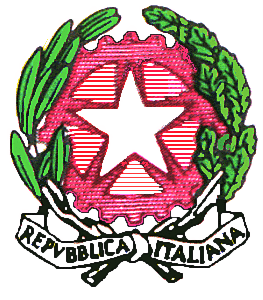 Istituto Comprensivo di LuzzaraScuola dell'Infanzia, Primaria e Secondaria di Primo gradoViale Filippini, 42 – 42045 Luzzara (RE) – tel. 0522 22 31 37www.icluzzara.edu.it – Email: reic83200d@istruzione.it 
pec: reic83200d@pec.istruzione.it – CF 81002390359DOCENTE RESPONSABILEnumero oreimpiegateInsegnamento (extra)Non insegnamentoAltri docenti coinvolti (documentare con foglio presenza)numero oreimpegnateInsegnamento (extra)Non insegnamentoPersonale ATA coinvolto (da documentare)n. ore impiegateEsperti esterni coinvolti (nome, cognome e qualifica)n. ore impiegate(foglio presenza)Enti esterni che hanno collaborato o partecipatoData inizio: Data fine : 3 anni4 anni5 anniIIIIIIIVVI IIIII1)2)3)1)2)1)2)1)2)3)